Общество с ограниченной ответственностью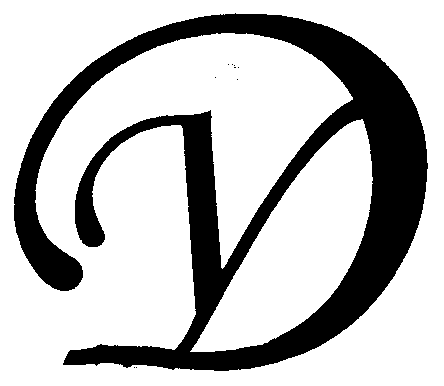 Управляющая организация «Умный дом»Россия, Тверская область, г.Удомля, пр.Курчатова, д.10а, пом.9, тел./факс: (48255) 52571, 54074 моб.тел.: +79157199560,  интернет-сайт: www.udom-lya.ru, e-mail: upravdom@udom-lya.ru, kvplata@udom-lya.ruСведения о расходах по отдельным статьям затрат за год: - управление многоквартирным домом, - вывоз ТБО, - ремонтная служба управляющей организации, - содержание, текущий ремонт и аварийное обслуживание сетей отопления, водопровода, канализации, ливнестоков,- содержание, текущий ремонт и аварийное обслуживание электрических сетей, - ремонт и обслуживание лифтового хозяйства,размещены на официальном сайте управляющей организации www.udom-lya.ru.Сведения о расходах, понесенных в связи с оказанием услуг по управлению многоквартирным домом по ул.Энтузиастов-2/8Сведения о расходах, понесенных в связи с оказанием услуг по управлению многоквартирным домом по ул.Энтузиастов-2/8Сведения о расходах, понесенных в связи с оказанием услуг по управлению многоквартирным домом по ул.Энтузиастов-2/8Период: 2010 годПериод: 2010 годПериод: 2010 годНаименование работ (услуг)Расходы (руб.)Расходы (руб./кв.м.)Наименование работ (услуг)Расходы (руб.)Расходы (руб./кв.м.)Общая площадь помещений в доме (кв.м.)5 730,90  Вывоз ТБО74 059,94  1,08  ООО УО "Умный дом"60 439,04  ООО "Коммунальщик"13 620,90  Содержание и текущий ремонт инженерных сетей276 192,57  4,02  Восстановительный ремонт электрических сетей11 560,15  Отопление, водопровод, канализация, ливнестоки (содержание, текущий ремонт и аварийное обслуживание)199 858,62  Проектирование, приобретение, монтаж, ремонт узлов учета860,70  Электрические сети (содержание, текущий ремонт и аварийное обслуживание)63 913,10  Содержание помещений общего пользования и уборка земельного участка249 262,76  3,62  Благоустройство территории, ремонт МАФ, окраска3 791,41  Вывоз и утилизация КГО7 494,90  Дезинсекция и дератизация (июнь, ноябрь)5 581,06  Механизированная уборка придомовой территории4 041,72  Уборка мест общего пользования и придомовой территории228 353,67  Текущий ремонт общей собственности116 732,73  1,70  Прочие ремонтные работы (ремонтная служба управляющей организации)15 276,74  Ремонт кровли (217 кв.м., 18,5 пог.м. оцинкованных отливов)97 235,40  Ремонт подъездов, крылец4 220,59  Управление многоквартирным домом107 699,94  1,57  Электроснабжение мест общего пользования и придомовой территории42 798,21  0,62  Итого866 746,15  12,60  